Phase 3/M4 Career Development Timeline2019-2020 Academic Year*Items listed in bold are for those applying to an early matchMay-June 2019	ERAS 2020 User Guide	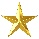 MyERAS 2020 Overview Visit the ERAS website: www.aamc.org/students/medstudents/eras/ 	Review SF Match site for general information about the early match process: http://www.sfmatch.org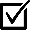 Urology Residency Match information is available on line.  To register please visit: http://www.auanet.orgInvestigate on-line sources for specialty and program information, requirements and deadlines at Careers in Medicine: https://apps.aamc.org/cim-residency/#!residency-search or FREIDA at https://freida.ama-assn.org/Freida/eula.do  	First opportunity to have senior portrait taken. You will receive an email a week prior with details on how to sign upMay-July          Put final touches on CV and personal statementMay- October Track letters of recommendation (LoRs) through ERAS June-September Begin residency program applications.  Note: Individual programs set the deadlines. You should contact programs directly for their deadlines.May-June Gather CAS materials (LoRs, transcripts, personal statement, application, CV) June 1st 	Early Match registration is available through the SF Match site at http://www.SFMatch.orgJune 6th	MyERAS site opens to applicants to register and begin working on their applicationsRolling emails sent to Emergency Medicine applicants inviting them to complete the video interview online ( June 7th through July 16th)	June 10th 	Personal Statement PanelMcGaw 1-401, 5:30pmJune 12th	Urology registration is available through the AUA site at http://www.auanet.org/education/urology-and-specialty-matches.cfm 	Additional opportunity to have senior portrait taken. You will receive an email a week prior with details on how to sign upJuly	Ophthalmology Match Session hosted by the Dept. of OphthalmologyJuly 8th    Personal Statement due *submit to Jenny Dick: jenny.dick@northwestern.edu	Online MSPE worksheet dueJuly 16th Deadline to complete the EM video interview 11:59pm ET	August 15th	CAS Target Date for Ophthalmology. Note: This is not a deadline. It’s the target date to have your application submitted for central distribution.August 26th	ERAS Residency Application Question and Answer session  *Daniel Hale Williams Auditorium 5:30pmEarly September	Student review draft of MSPE (online) and review transcript.September 5th 	ERAS PostOffice opens. Applicants may begin applying to ACGME accredited residency programs. Applications will not be distributed to programs until September 15th September 9th	Interviewing for Residency workshop *Daniel Hale Williams Auditorium 5:30 pm  September 13th	Transcripts will be loaded to ERAS September 15th 	Programs may begin contacting the ERAS PostOffice to download your application.  This is also a target date to submit your application                   Letters of Recommendation dueRegistration for NRMP opens For EM Applicants: SVI scores made available to applicants. (Scores and access to EM videos begin to be made available to programs based on whether the applicant has released the ERAS application to the program)October-January	Interview at residency programsOctober 1st	MSPE release dateNovember Complete Step 2 CK and CSNovember 13th	Ranking for AUA opensNovember 30th 11:59 PM Deadline to register for NRMP.  Applicants who register after Nov 30th must pay an additional $50 late registration feeDecember-January	Early match students review rank order list (ROL) with advisorDecember	Military Match results releasedDecember 20th Urology registration deadline January 2nd Deadline for submitting rank order lists for AUA (Urology)  January 7th            Deadline for submitting rank order lists for OphthalmologyJanuary 14th 	Match results for Ophthalmology made available to AWOMEJanuary 15th 	Begin to enter rank order lists for NRMP  
You will need AAMC ID and password to access the siteJanuary 17th 	Urology Match! Match results e-mailed to AWOME and applicantsJanuary 27th 	Session on Rank Order Lists and Matching Strategies*Daniel Hale Williams Auditorium, 5:30pmFebruary Schedule individual loan review meeting with Cynthia GonzalezFebruary 26th Deadline for registration and ROL certification. NRMP ROL must be certified by 8:00 PM CST. NRMP staff will be available to answer questions during the final hoursMarch   Required Loan Exit SessionFinancial Planning and Mortgage Information Session (both optional)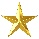 March 20th		MATCH DAY!